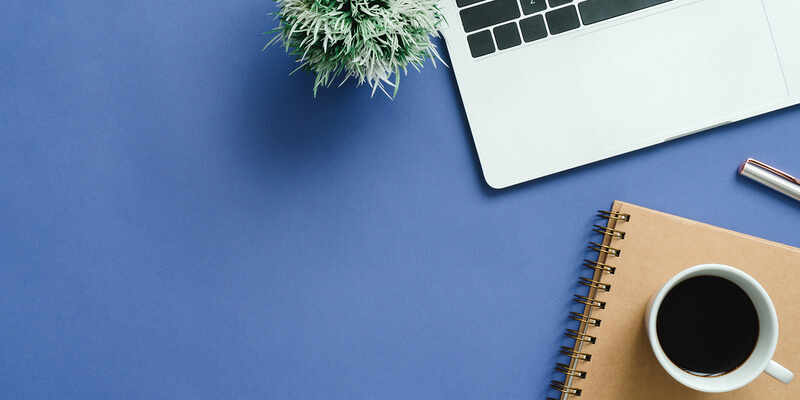 INNLEDNINGIdentifiser og ta fatt på et problem og en foreslått løsning med noen få ord. Du kan fokusere på vanlige dilemmaer, nye trender, teknikker i endring, sammenligninger mellom bransjer, nykommere på markedet og så videre. Hvordan foreslår du å løse dette problemet, og hva er anbefalingene dine? Løsningen er basert på en grundig undersøkelse av problemet og mulige løsninger. Sørg for å ha målgruppen i tankene når du skriver hvitboken. Hvem er målgruppen og hva er det du prøver å formidle? Er vedkommende bransjeeksperter, eller er dette et investeringspresentasjon til en forretningsmålgruppe? Dette bør hjelpe deg med å angi tonen og ordbruken i boken.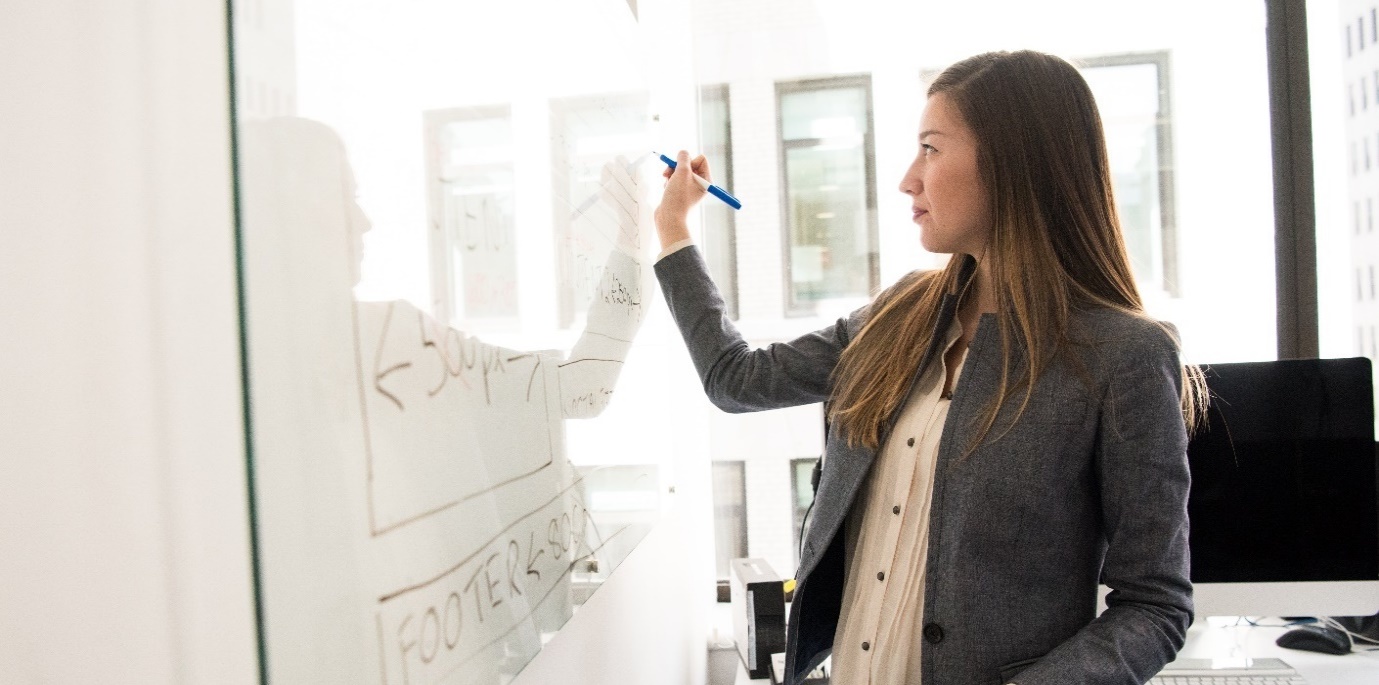 PRODUKT/TJENESTE/METODOLOGIBeskriv metodene og befolkningsstatistikken som du brukte til å hente dataene. Hvorfor valgte du den forskningsteknikken? Hvordan preger denne strategien emnet du behandler?VIKTIGE RESULTATERViktige resultater nr. 1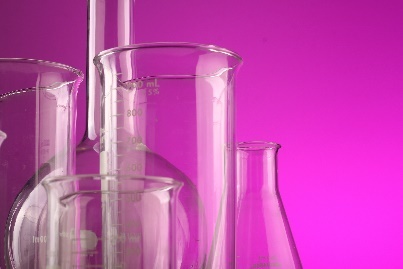 Forskning og argument[Hvis du vil erstatte bildet, sletter du det og klikker deretter på Sett inn-fanen og Bilde.]Viktige resultater nr. 2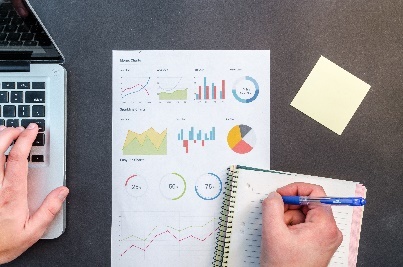 Forskning og argumentViktige resultater nr. 3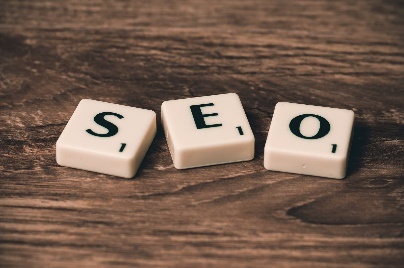 Forskning og argument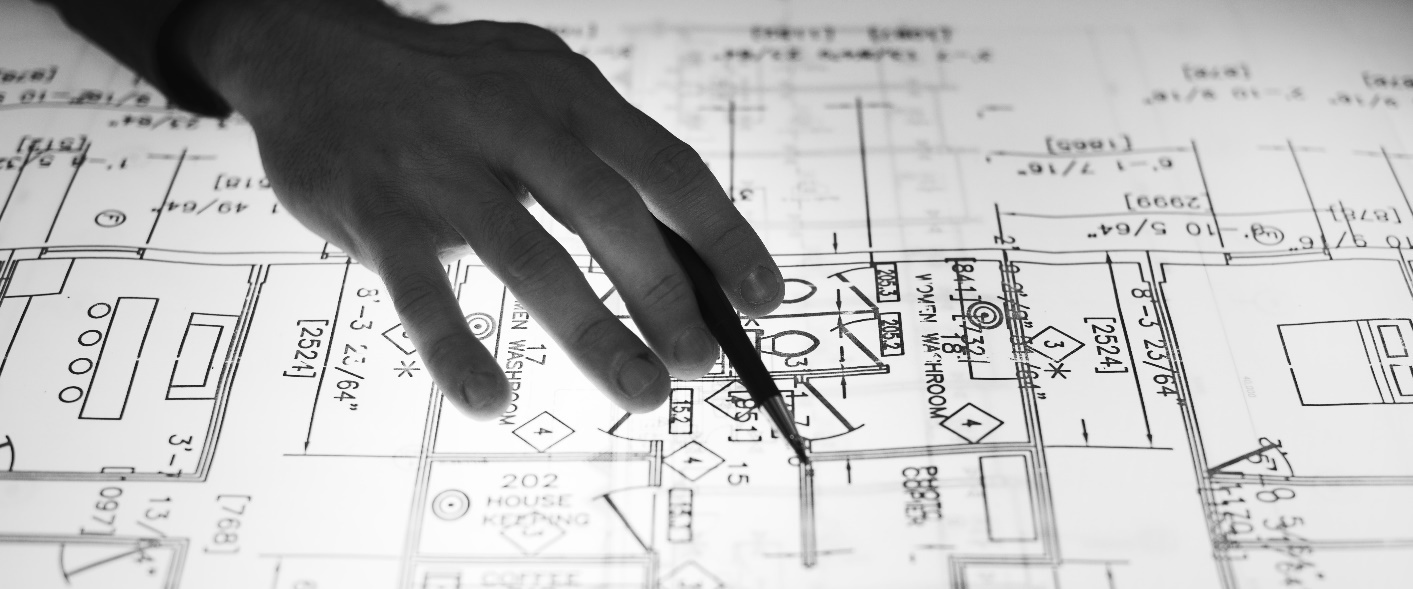 Visuelle dataSett inn datatabeller/diagrammer/grafer/infografikk og så videre.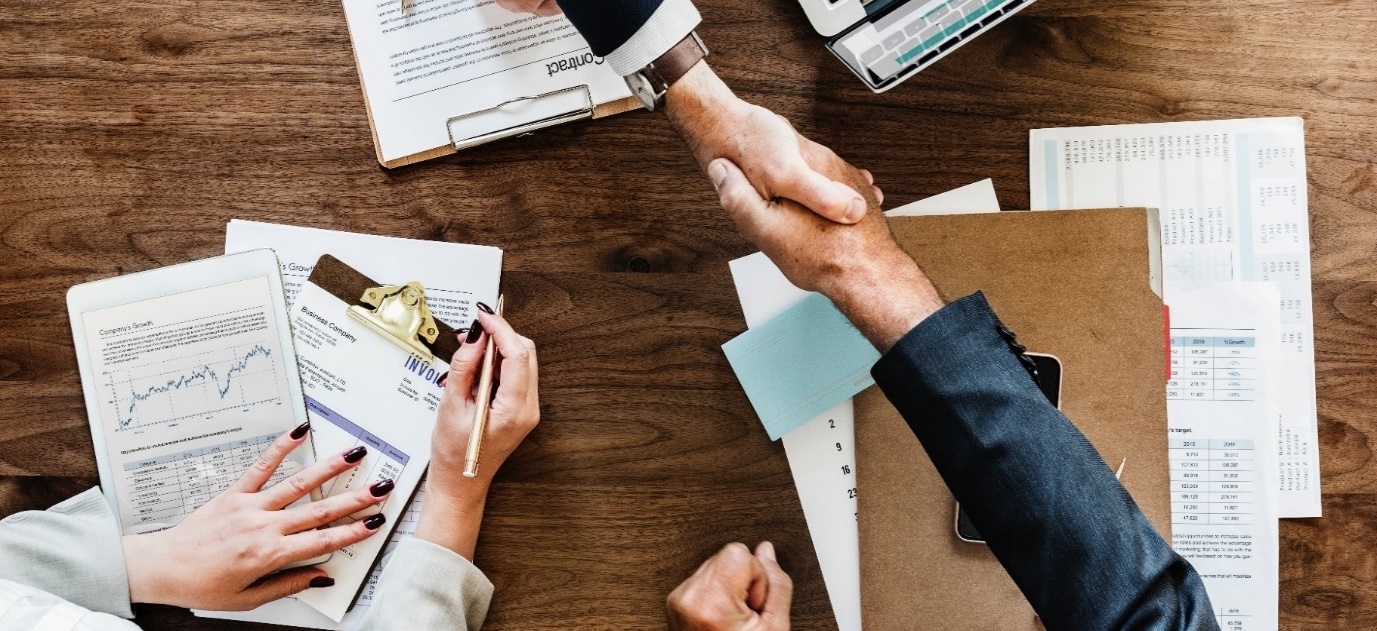 KONKLUSJONPå tide å avslutte. Hva er konklusjonen din? Hvordan kan du forene all informasjonen til noe som selv den travleste bedriftslederen ønsker å lese? Hva er de viktigste læringspunktene? På hvilken enestående måte tar produktet/tjenesten/metodikken din tak i problemene som ble tatt opp i undersøkelsen? VIKTIGE LÆRINGSPUNKTERLæringspunkt nr. 1Læringspunkt nr. 2Læringspunkt nr. 3